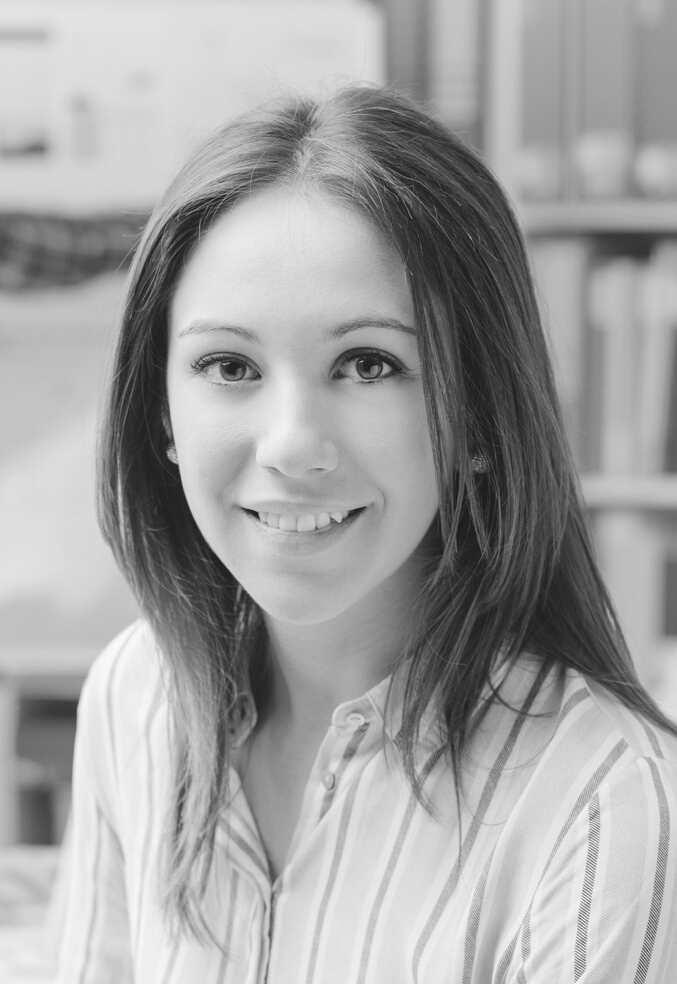 YASMEENENGLISH TEACHERWORK EXPERIENCEEnglish Teacher's AssistantABC ACADEMY | JULY 2021 - PRESENTPrepared resource materials, including audio-visual 
aids for over 50 English language lessons.Assisted in grading homework for Grade 3 and 4Contributed my inputs and observation in the 
parents-teacher meet.Secondary School TutorXYZ SCHOOL | JUNE 2018 - JUNE 2021Tutored and mentored 2 second-grade children in English 
Language Arts, focusing on reading through 
visualising and questioning while understanding 
the words and sentences being read.ACADEMIC HISTORYName of UniversityBACHELOR OF ENGLISH | MAY 2015 - MAY 2016Certificate in Professional TeachingTook classes on education, psychology, and public speakingConducted trial classes on English and DramaName Art InstituteBACHELOR OF ARTS | JULY 2010 - MAY 2014BA English Literature, Minor in Communication GPA: 3.57Writing Tutor, Norwell Study CenterSpanish Assistant Teacher, Teligen Language InstituteSkillsDigital media and Computer SkillsCommunicationOrganisation and time managementConflict resolutionEmotional intelligenceInteractive whiteboard